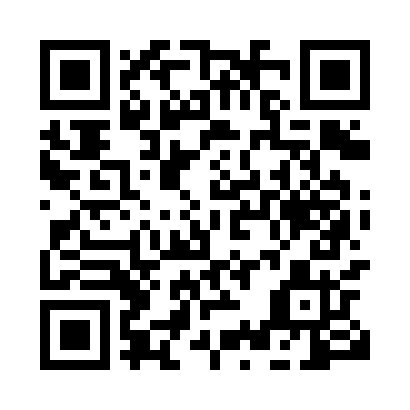 Prayer times for Bingongok, CameroonWed 1 May 2024 - Fri 31 May 2024High Latitude Method: NonePrayer Calculation Method: Muslim World LeagueAsar Calculation Method: ShafiPrayer times provided by https://www.salahtimes.comDateDayFajrSunriseDhuhrAsrMaghribIsha1Wed4:536:0512:123:326:207:282Thu4:536:0512:123:326:207:283Fri4:536:0412:123:326:207:284Sat4:526:0412:123:326:207:285Sun4:526:0412:123:336:207:286Mon4:526:0412:123:336:207:287Tue4:516:0412:123:336:207:288Wed4:516:0412:123:336:207:289Thu4:516:0412:123:336:207:2910Fri4:516:0312:123:346:207:2911Sat4:516:0312:123:346:207:2912Sun4:506:0312:123:346:207:2913Mon4:506:0312:123:346:207:2914Tue4:506:0312:123:356:207:2915Wed4:506:0312:123:356:217:3016Thu4:506:0312:123:356:217:3017Fri4:496:0312:123:356:217:3018Sat4:496:0312:123:366:217:3019Sun4:496:0312:123:366:217:3020Mon4:496:0312:123:366:217:3121Tue4:496:0312:123:366:217:3122Wed4:496:0312:123:376:217:3123Thu4:496:0312:123:376:227:3124Fri4:496:0312:123:376:227:3225Sat4:496:0312:123:376:227:3226Sun4:496:0312:133:386:227:3227Mon4:496:0312:133:386:227:3228Tue4:496:0312:133:386:227:3329Wed4:496:0312:133:386:237:3330Thu4:496:0312:133:396:237:3331Fri4:496:0312:133:396:237:33